EstadísticasTerminal PSA inició operaciones en 2012,  se centró principalmente en los servicios de transbordo. Durante su primer año, este puerto manejó 47,809 TEUs. El transbordo representó el 89% del total del movimiento. En 2013, PSA movilizó un total de 123,808 TEUs, incrementando su rendimiento en un 132%. El transbordo representó el 93% del total de TEUs.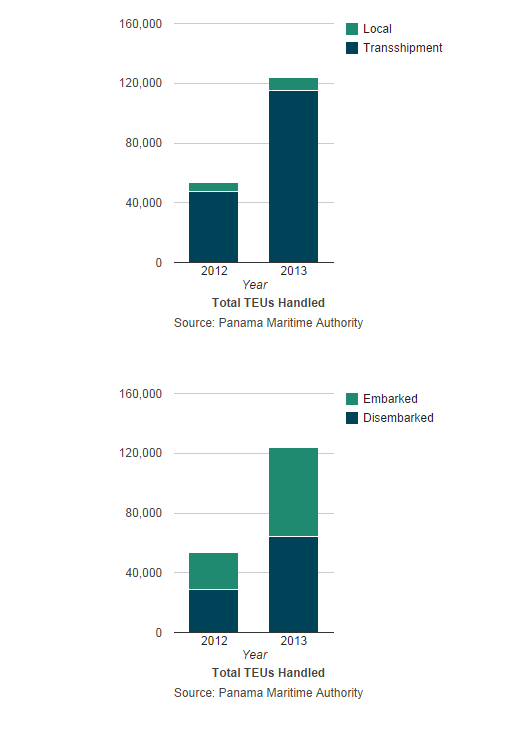 